EVIDENCIAS DOCUMENTALES Firma del docente: MARTHA CECILIA RIVERA CARTAGENADIRECTORA GRADO PREESCOLAR SEDE PRINCIPAL IEAN.         INSTITUCIÓN EDUCATIVA “ANTONIO NARIÑO”FORMATO ACADÉMICO DE ASESORÍAS A ESTUDIANTES         INSTITUCIÓN EDUCATIVA “ANTONIO NARIÑO”FORMATO ACADÉMICO DE ASESORÍAS A ESTUDIANTES         INSTITUCIÓN EDUCATIVA “ANTONIO NARIÑO”FORMATO ACADÉMICO DE ASESORÍAS A ESTUDIANTES         INSTITUCIÓN EDUCATIVA “ANTONIO NARIÑO”FORMATO ACADÉMICO DE ASESORÍAS A ESTUDIANTES         INSTITUCIÓN EDUCATIVA “ANTONIO NARIÑO”FORMATO ACADÉMICO DE ASESORÍAS A ESTUDIANTES         INSTITUCIÓN EDUCATIVA “ANTONIO NARIÑO”FORMATO ACADÉMICO DE ASESORÍAS A ESTUDIANTESDOCENTE:MARTHA CECILIA RIVERA CARTAGENAMARTHA CECILIA RIVERA CARTAGENAMARTHA CECILIA RIVERA CARTAGENAMARTHA CECILIA RIVERA CARTAGENAÁreas:.PreescolarPreescolarSEMANA:   De recuperación jornada tarde. Del:  23 al 26 de agosto del 202| Del:  23 al 26 de agosto del 202| Del:  23 al 26 de agosto del 202| Del:  23 al 26 de agosto del 202| Del:  23 al 26 de agosto del 202|SEDEPRINCIPAL PRINCIPAL PRINCIPAL PRINCIPAL PRINCIPAL PRINCIPAL PRINCIPAL DIRECCIÓN  DE GRUPOGRADO PREESCOLAR GRADO PREESCOLAR GRADO PREESCOLAR GRADO PREESCOLAR GRADO PREESCOLAR GRADO PREESCOLAR GRADO PREESCOLAR MEDIOS UTILIZADOS WhatsApp.  WhatsApp.  WhatsApp.    Envió de guías al  grupo de WhatsApp.   Envió de guías al  grupo de WhatsApp.   Envió de guías al  grupo de WhatsApp.   Envió de guías al  grupo de WhatsApp.       FORMATO DE DIARIO DE CAMPO SEGÚN ASIGNACIÓN ACADÉMICA       FORMATO DE DIARIO DE CAMPO SEGÚN ASIGNACIÓN ACADÉMICA       FORMATO DE DIARIO DE CAMPO SEGÚN ASIGNACIÓN ACADÉMICA       FORMATO DE DIARIO DE CAMPO SEGÚN ASIGNACIÓN ACADÉMICA       FORMATO DE DIARIO DE CAMPO SEGÚN ASIGNACIÓN ACADÉMICA       FORMATO DE DIARIO DE CAMPO SEGÚN ASIGNACIÓN ACADÉMICAFECHA- HORA FECHA- HORA GRUPO ACTIVIDAD DESCRIPCIÓNDESCRIPCIÓNDESCRIPCIÓNOBSERVACIONESLUNES  23 -08- 2021LUNES  23 -08- 2021Grado preescolarProceso entrega de  guía 2 para establecer  del compromiso de recuperación de los días a  recuperar por el paro.Recuperando tres horas diarias, en la  la jornada de la tarde.  Hoy 23 de agosto,   Se  envió la actividad de recuperación al WhatsApp grupal  en la jornada de la tarde.Hora:2pmDecoraran la oveja y se aprenderán la poesía. Tengo, tengo..  Hoy 23 de agosto,   Se  envió la actividad de recuperación al WhatsApp grupal  en la jornada de la tarde.Hora:2pmDecoraran la oveja y se aprenderán la poesía. Tengo, tengo..  Hoy 23 de agosto,   Se  envió la actividad de recuperación al WhatsApp grupal  en la jornada de la tarde.Hora:2pmDecoraran la oveja y se aprenderán la poesía. Tengo, tengo.Los niños realizaron   la guía en compañía de sus padres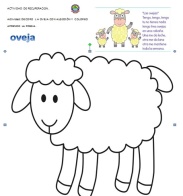 MARTES  24– 08– 2021MARTES  24– 08– 2021Grado preescolarEnvió de guía, Hora: 2pm 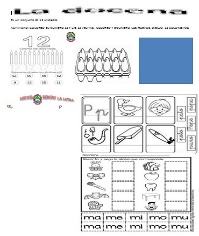 Se  envió la actividad de recuperación al WhatsApp grupal  en la jornada de la tarde.Hora:2pmColoreo el numero 12 enumero,Coloreo, recorto la palabra y silaba, la pego en  su respectivo dibujo.Se  envió la actividad de recuperación al WhatsApp grupal  en la jornada de la tarde.Hora:2pmColoreo el numero 12 enumero,Coloreo, recorto la palabra y silaba, la pego en  su respectivo dibujo.Se  envió la actividad de recuperación al WhatsApp grupal  en la jornada de la tarde.Hora:2pmColoreo el numero 12 enumero,Coloreo, recorto la palabra y silaba, la pego en  su respectivo dibujo.Se continua en le desarrollo de las guías y recepción de guías.Terminada la actividad envían La evidencia.MIERCOLES  25– 08– 2021MIERCOLES  25– 08– 2021Grado preescolarEnvió de guía, Hora: 2pm 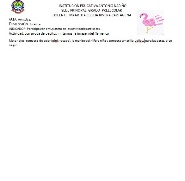 Se  envió la actividad de recuperación al WhatsApp grupal  en la jornada de la tarde.Hora:2pmSe  envió la actividad de recuperación al WhatsApp grupal  en la jornada de la tarde.Hora:2pmSe  envió la actividad de recuperación al WhatsApp grupal  en la jornada de la tarde.Hora:2pmSe continua en le desarrollo de las guías y recepción de guías.Terminada la actividad envían La evidencia.JUEVES  26– 08– 2021JUEVES  26– 08– 2021Grado  prescolarEnvió de guía, Hora: 2pm 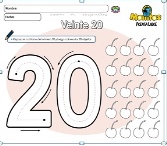 Se  envió la actividad de recuperación al WhatsApp grupal  en la jornada de la tarde.Hora:2pmSe  envió la actividad de recuperación al WhatsApp grupal  en la jornada de la tarde.Hora:2pmSe  envió la actividad de recuperación al WhatsApp grupal  en la jornada de la tarde.Hora:2pmSe continua en le desarrollo de las guías y recepción de guías.Terminada la actividad envían La evidencia.VIERNES  27– 08 – 2021VIERNES  27– 08 – 2021Grado prescolar CELEBRACION DIA DEL MAESTRO Hora: 8anDía del maestro Convoco secretaria de educaciónDía del maestro Convoco secretaria de educaciónDía del maestro Convoco secretaria de educación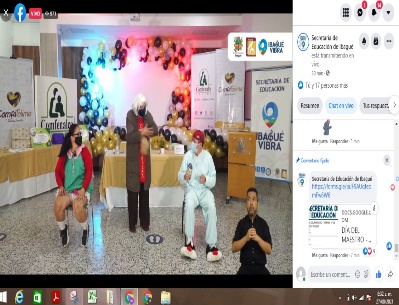 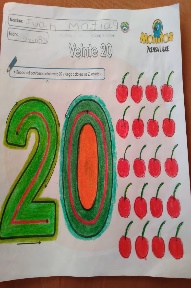 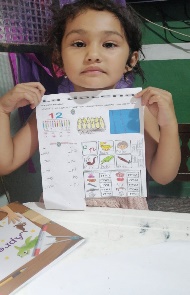 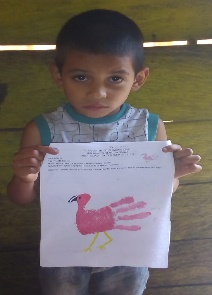 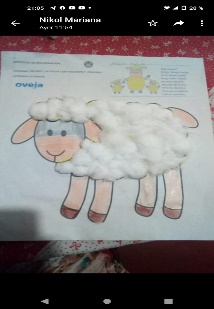 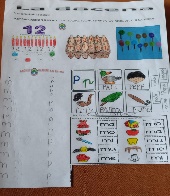 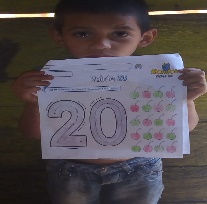 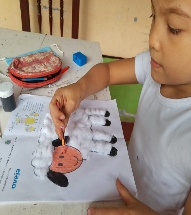 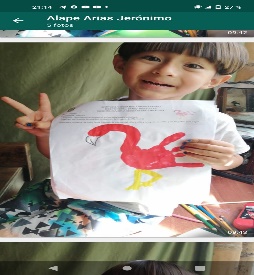 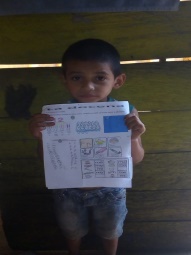 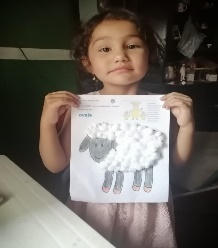 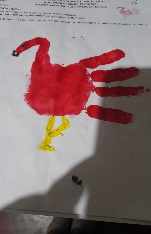 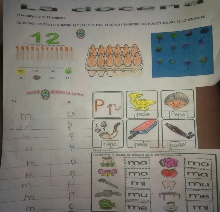 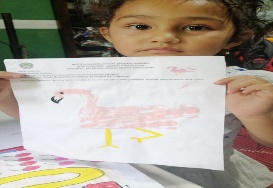 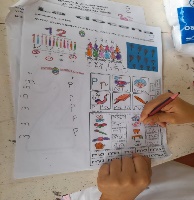 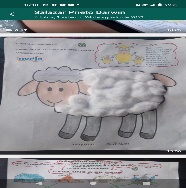 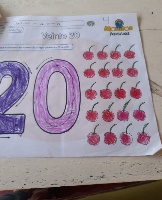 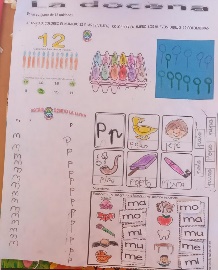 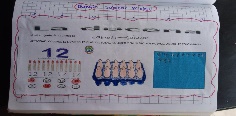 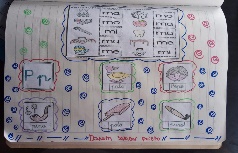 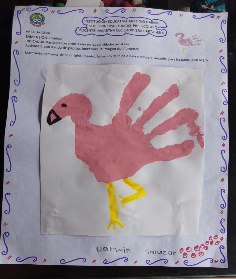 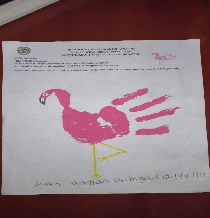 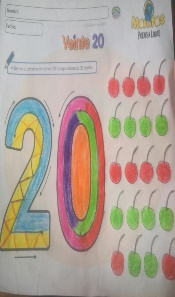 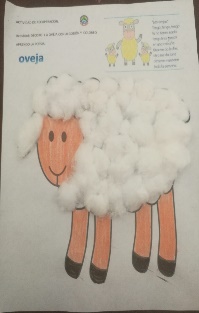 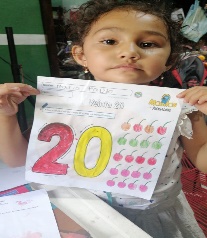 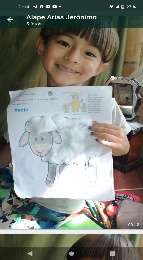 